目	录第一部分 单位概况一、主要职能二、单位机构设置及预算单位构成情况三、2022年度单位主要工作任务及目标第二部分 2022年度单位预算表一、收支总表二、收入总表三、支出总表四、财政拨款收支总表五、财政拨款支出表（功能科目）六、财政拨款基本支出表（经济科目）七、一般公共预算支出表八、一般公共预算基本支出表九、一般公共预算“三公”经费、会议费、培训费支出表十、政府性基金预算支出表十一、国有资本经营预算支出预算表十二、一般公共预算机关运行经费支出表十三、政府采购支出表第三部分 2022年度单位预算情况说明第四部分 名词解释第一部分单位概况一、主要职能协助推进全区党风廉政建设和反腐败教育工作，协助开展对党员、公职人员党风党纪、廉洁自律教育等工作；协助一般性审查谈话场所安全管理，负责区纪委监委标准化谈话室的运行维护、安全保卫、保密等工作；协助推进全区纪检监察机关信息化建设和数据分析工作，为审查调查、监督检查提供信息查询、分析研判、调查技术手段保障等服务，做好纪检监察有关网站使用过程中的技术安全维护和日常管理等工作。二、单位机构设置及预算单位构成情况1.根据单位职责分工，本单位无内设机构。本单位无下属单位。三、2022年度单位主要工作任务及目标注重加强教育引导。充分运用查处案件“活教材”，加强分层分类分系统警示教育。建好用好有形教育基地，充分发挥华氏义庄等廉政资源的功能作用。充分挖掘锡山历史文化、廉洁文化资源，丰富传播形式，打造文化品牌，推动廉洁价值导向融入乡规民约、行业规范、企业文化中。教育督促党员领导干部带头示范，严格管好亲属和身边工作人员，严格家风家教，涵养清正廉洁价值理念。推进信息化建设。落实上级纪委要求，用好江苏智慧纪委监委平台，着力实现“智慧办案、智慧监督、智慧管理”。高标准推进信息化建设，持续完善小额工程等项目票决监督信息管理平台功能，提升监督办案质效。开展纪检监察办公OA系统、基层业务平台、监督办案平台等信息化平台的使用培训，培养打造一支善用信息技术的人才队伍。第二部分2022年度无锡市锡山区党风廉政教育中心（事业）单位预算表注：本单位无一般公共预算“三公”经费、会议费、培训费支出，故本表无数据。注：本单位无政府性基金预算，也没有使用政府性基金安排的支出，故本表无数据。注：本单位无国有资本经营预算支出，故本表无数据。注：1.“机关运行经费”指行政单位（含参照公务员法管理的事业单位）使用一般公共预算安排的基本支出中的日常公用经费支出，包括办公及印刷费、邮电费、差旅费、会议费、福利费、日常维修费、专用材料及一般设备购置费、办公用房水电费、办公用房取暖费、办公用房物业管理费、公务用车运行维护费及其他费用等。2.本单位无一般公共预算机关运行经费支出，故本表无数据。注：本单位无政府采购支出，故本表无数据。第三部分2022年度单位预算情况说明一、收支预算总体情况说明无锡市锡山区党风廉政教育中心（事业）2022年度收入、支出预算总计74.73万元，与上年相比收、支预算总计各增加33.88万元，增长82.94%。其中：（一）收入预算总计74.73万元。包括：1．本年收入合计74.73万元。（1）一般公共预算拨款收入74.73万元，与上年相比增加33.88万元，增长82.94%。主要原因是人员增长，奖金列入预算。（2）政府性基金预算拨款收入0万元，与上年预算数相同。（3）国有资本经营预算拨款收入0万元，与上年预算数相同。（4）财政专户管理资金收入0万元，与上年预算数相同。（5）事业收入0万元，与上年预算数相同。（6）事业单位经营收入0万元，与上年预算数相同。（7）上级补助收入0万元，与上年预算数相同。（8）附属单位上缴收入0万元，与上年预算数相同。（9）其他收入0万元，与上年预算数相同。2．上年结转结余为0万元。与上年预算数相同。（二）支出预算总计74.73万元。包括：1．本年支出合计74.73万元。（1）一般公共服务支出（类）支出47.29万元，主要用于工资福利支出，单位正常运转所需的商品服务支出。与上年相比增加9.04万元，增长23.63%。主要原因是人员增长。（2）社会保障和就业支出（类）支出6.21万元，主要用于养老及职业年金的缴纳。与上年相比增加6.21万元（去年预算数为0万元，无法计算增减比率）。主要原因是去年未单列此项目。（3）卫生健康支出（类）支出4.04万元，主要用于职工基本医疗保险的缴纳。与上年相比增加1.45万元，增长55.98%。主要原因是人员增长。（4）住房保障支出（类）支出17.19万元，主要用于单位部分公积金的缴纳。与上年相比增加17.19万元（去年预算数为0万元，无法计算增减比率）。主要原因是去年未单列此项目。2．年终结转结余为0万元。二、收入预算情况说明无锡市锡山区党风廉政教育中心（事业）2022年收入预算合计74.73万元，包括本年收入74.73万元，上年结转结余0万元。其中：本年一般公共预算收入74.73万元，占100%；本年政府性基金预算收入0万元，占0%；本年国有资本经营预算收入0万元，占0%；本年财政专户管理资金0万元，占0%；本年事业收入0万元，占0%；本年事业单位经营收入0万元，占0%；本年上级补助收入0万元，占0%；本年附属单位上缴收入0万元，占0%；本年其他收入0万元，占0%；上年结转结余的一般公共预算收入0万元，占0%；上年结转结余的政府性基金预算收入0万元，占0%；上年结转结余的国有资本经营预算收入0万元，占0%；上年结转结余的财政专户管理资金0万元，占0%；上年结转结余的单位资金0万元，占0%。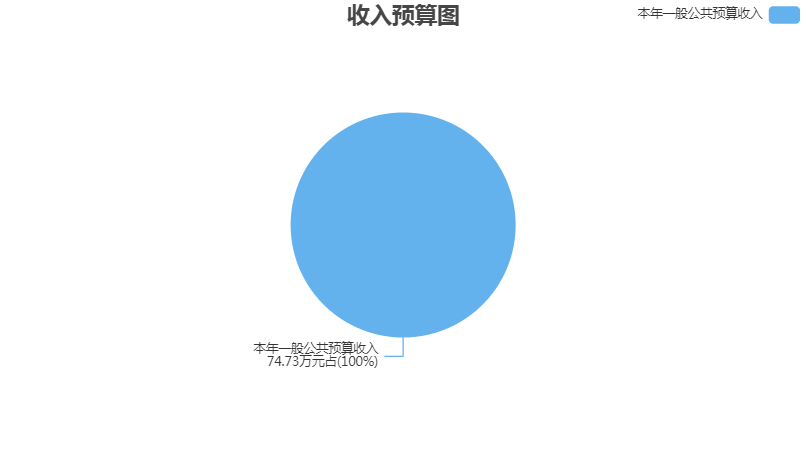 三、支出预算情况说明无锡市锡山区党风廉政教育中心（事业）2022年支出预算合计74.73万元，其中：基本支出74.73万元，占100%；项目支出0万元，占0%；事业单位经营支出0万元，占0%；上缴上级支出0万元，占0%；对附属单位补助支出0万元，占0%。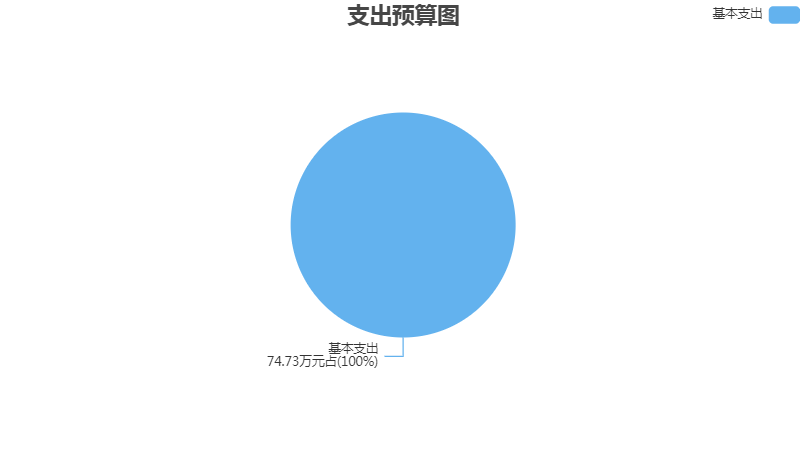 四、财政拨款收支预算总体情况说明无锡市锡山区党风廉政教育中心（事业）2022年度财政拨款收、支总预算74.73万元。与上年相比，财政拨款收、支总计各增加33.88万元，增长82.94%。主要原因是人员增长，奖金列入预算。五、财政拨款支出预算情况说明无锡市锡山区党风廉政教育中心（事业）2022年财政拨款预算支出74.73万元，占本年支出合计的100%。与上年相比，财政拨款支出增加33.88万元，增长82.94%。主要原因是人员增长，奖金列入预算。其中：（一）一般公共服务支出（类）纪检监察事务（款）事业运行（项）支出47.29万元，与上年相比增加9.04万元，增长23.63%。主要原因是工资福利支出，单位正常运转所需的商品服务支出。（二）社会保障和就业支出（类）1.行政事业单位养老支出（款）机关事业单位基本养老保险缴费支出（项）支出4.14万元，与上年相比增加4.14万元（去年预算数为0万元，无法计算增减比率）。主要原因是去年未单列此款项。2.行政事业单位养老支出（款）机关事业单位职业年金缴费支出（项）支出2.07万元，与上年相比增加2.07万元（去年预算数为0万元，无法计算增减比率）。主要原因是去年未单列此款项。（三）卫生健康支出（类）行政事业单位医疗（款）事业单位医疗（项）支出4.04万元，与上年相比增加1.45万元，增长55.98%。主要原因是人员增长。（四）住房保障支出（类）1.住房改革支出（款）住房公积金（项）支出5.43万元，与上年相比增加5.43万元（去年预算数为0万元，无法计算增减比率）。主要原因是去年未单列此款项。2.住房改革支出（款）提租补贴（项）支出3.62万元，与上年相比增加3.62万元（去年预算数为0万元，无法计算增减比率）。主要原因是去年未单列此款项。3.住房改革支出（款）购房补贴（项）支出8.14万元，与上年相比增加8.14万元（去年预算数为0万元，无法计算增减比率）。主要原因是去年未单列此款项。六、财政拨款基本支出预算情况说明无锡市锡山区党风廉政教育中心（事业）2022年度财政拨款基本支出预算74.73万元，其中：（一）人员经费69.21万元。主要包括：基本工资、津贴补贴、绩效工资、机关事业单位基本养老保险缴费、职业年金缴费、职工基本医疗保险缴费、住房公积金、医疗费、奖励金、其他对个人和家庭的补助。（二）公用经费5.52万元。主要包括：办公费、工会经费、其他交通费用、其他商品和服务支出。七、一般公共预算支出预算情况说明无锡市锡山区党风廉政教育中心（事业）2022年一般公共预算财政拨款支出预算74.73万元，与上年相比增加33.88万元，增长82.94%。主要原因是人员增长，奖金列入预算。八、一般公共预算基本支出预算情况说明无锡市锡山区党风廉政教育中心（事业）2022年度一般公共预算财政拨款基本支出预算74.73万元，其中：（一）人员经费69.21万元。主要包括：基本工资、津贴补贴、绩效工资、机关事业单位基本养老保险缴费、职业年金缴费、职工基本医疗保险缴费、住房公积金、医疗费、奖励金、其他对个人和家庭的补助。（二）公用经费5.52万元。主要包括：办公费、工会经费、其他交通费用、其他商品和服务支出。九、一般公共预算“三公”经费、会议费、培训费支出预算情况说明无锡市锡山区党风廉政教育中心（事业）2022年度一般公共预算拨款安排的“三公”经费预算支出中，因公出国（境）费支出0万元，占“三公”经费的0%；公务用车购置及运行维护费支出0万元，占“三公”经费的0%；公务接待费支出0万元，占“三公”经费的0%。具体情况如下：1．因公出国（境）费预算支出0万元，与上年预算数相同。2．公务用车购置及运行维护费预算支出0万元。其中：（1）公务用车购置预算支出0万元，与上年预算数相同。（2）公务用车运行维护费预算支出0万元，与上年预算数相同。3．公务接待费预算支出0万元，与上年预算数相同。无锡市锡山区党风廉政教育中心（事业）2022年度一般公共预算拨款安排的会议费预算支出0万元，与上年预算数相同。无锡市锡山区党风廉政教育中心（事业）2022年度一般公共预算拨款安排的培训费预算支出0万元，与上年预算数相同。十、政府性基金预算支出预算情况说明无锡市锡山区党风廉政教育中心（事业）2022年政府性基金支出预算支出0万元。与上年预算数相同。十一、国有资本经营预算支出预算情况说明无锡市锡山区党风廉政教育中心（事业）2022年国有资本经营预算支出0万元。与上年预算数相同。十二、一般公共预算机关运行经费支出预算情况说明2022年本单位一般公共预算机关运行经费预算支出0万元。与上年预算数相同。十三、政府采购支出预算情况说明2022年度政府采购支出预算总额0万元，其中：拟采购货物支出0万元、拟采购工程支出0万元、拟购买服务支出0万元。十四、国有资产占用情况说明本单位共有车辆0辆，其中，一般公务用车0辆、执法执勤用车0辆、特种专业技术用车0辆、业务用车0辆、其他用车0辆等。单价50万元（含）以上的通用设备0台（套），单价100万元（含）以上的专用设备0台（套）。十五、预算绩效目标设置情况说明2022年度，本单位整体支出未纳入绩效目标管理，涉及四本预算资金0万元；本单位共0个项目纳入绩效目标管理，涉及四本预算资金合计0万元，占四本预算资金(基本支出除外)总额的比例为0%。第四部分 名词解释一、财政拨款：单位从同级财政部门取得的各类财政拨款，包括一般公共预算拨款、政府性基金预算拨款、国有资本经营预算拨款。二、财政专户管理资金：缴入财政专户、实行专项管理的高中以上学费、住宿费、高校委托培养费、函大、电大、夜大及短训班培训费等教育收费。三、单位资金：除财政拨款收入和财政专户管理资金以外的收入，包括事业收入（不含教育收费）、上级补助收入、附属单位上缴收入、事业单位经营收入及其他收入（包含债务收入、投资收益等）。四、基本支出：指为保障机构正常运转、完成工作任务而发生的人员支出和公用支出。五、项目支出：指在基本支出之外为完成特定工作任务和事业发展目标所发生的支出。六、“三公”经费：指部门用一般公共预算财政拨款安排的因公出国（境）费、公务用车购置及运行维护费和公务接待费。其中，因公出国（境）费反映单位公务出国（境）的住宿费、旅费、伙食补助费、杂费、培训费等支出；公务用车购置及运行维护费反映单位公务用车购置费、燃料费、维修费、过路过桥费、保险费、安全奖励费用等支出；公务接待费反映单位按规定开支的各类公务接待（含外宾接待）支出。七、机关运行经费：指行政单位（含参照公务员法管理的事业单位）使用一般公共预算安排的基本支出中的日常公用经费支出，包括办公及印刷费、邮电费、差旅费、会议费、福利费、日常维修费、专用材料及一般设备购置费、办公用房水电费、办公用房取暖费、办公用房物业管理费、公务用车运行维护费及其他费用等。八、一般公共服务支出(类)纪检监察事务(款)事业运行(项)：反映事业单位的基本支出，不包括行政单位（包括实行公务员管理的事业单位）后勤服务中心、医务室等附属事业单位。九、社会保障和就业支出(类)行政事业单位养老支出(款)机关事业单位基本养老保险缴费支出(项)：反映机关事业单位实施养老保险制度由单位缴纳的基本养老保险费支出。十、社会保障和就业支出(类)行政事业单位养老支出(款)机关事业单位职业年金缴费支出(项)：反映机关事业单位实施养老保险制度由单位实际缴纳的职业年金支出。十一、卫生健康支出(类)行政事业单位医疗(款)事业单位医疗(项)：反映财政部门安排的事业单位基本医疗保险缴费经费，未参加医疗保险的事业单位的公费医疗经费，按国家规定享受离休人员待遇的医疗经费。十二、住房保障支出(类)住房改革支出(款)住房公积金(项)：反映行政事业单位按人力资源和社会保障部、财政部规定的基本工资和津贴补贴以及规定比例为职工缴纳的住房公积金。十三、住房保障支出(类)住房改革支出(款)提租补贴(项)：反映按房改政策规定的标准，行政事业单位向职工（含离退休人员）发放的租金补贴。十四、住房保障支出(类)住房改革支出(款)购房补贴(项)：反映按房改政策规定，行政事业单位向符合条件职工（含离退休人员）、军队(含武警)向转役复员离退休人员发放的用于购买住房的补贴。2022年度
无锡市锡山区党风廉政教育中心（事业）
单位预算公开公开01表公开01表公开01表公开01表公开01表收支总表收支总表收支总表收支总表收支总表单位：无锡市锡山区党风廉政教育中心（事业）单位：无锡市锡山区党风廉政教育中心（事业）单位：无锡市锡山区党风廉政教育中心（事业）单位：万元单位：万元收入收入支出支出支出项目预算数项目项目预算数一、一般公共预算拨款收入74.73一、一般公共服务支出一、一般公共服务支出47.29二、政府性基金预算拨款收入二、外交支出二、外交支出三、国有资本经营预算拨款收入三、国防支出三、国防支出四、财政专户管理资金收入四、公共安全支出四、公共安全支出五、事业收入五、教育支出五、教育支出六、事业单位经营收入六、科学技术支出六、科学技术支出七、上级补助收入七、文化旅游体育与传媒支出七、文化旅游体育与传媒支出八、附属单位上缴收入八、社会保障和就业支出八、社会保障和就业支出6.21九、其他收入九、社会保险基金支出九、社会保险基金支出十、卫生健康支出十、卫生健康支出4.04十一、节能环保支出十一、节能环保支出十二、城乡社区支出十二、城乡社区支出十三、农林水支出十三、农林水支出十四、交通运输支出十四、交通运输支出十五、资源勘探工业信息等支出十五、资源勘探工业信息等支出十六、商业服务业等支出十六、商业服务业等支出十七、金融支出十七、金融支出十八、援助其他地区支出 十八、援助其他地区支出 十九、自然资源海洋气象等支出十九、自然资源海洋气象等支出二十、住房保障支出二十、住房保障支出17.19二十一、粮油物资储备支出二十一、粮油物资储备支出二十二、国有资本经营预算支出二十二、国有资本经营预算支出二十三、灾害防治及应急管理支出二十三、灾害防治及应急管理支出二十四、预备费二十四、预备费二十五、其他支出二十五、其他支出二十六、转移性支出二十六、转移性支出二十七、债务还本支出二十七、债务还本支出二十八、债务付息支出二十八、债务付息支出二十九、债务发行费用支出二十九、债务发行费用支出本年收入合计74.73本年支出合计本年支出合计74.73上年结转结余年终结转结余年终结转结余收入总计74.73支出总计支出总计74.73公开02表公开02表公开02表公开02表公开02表公开02表公开02表公开02表公开02表公开02表公开02表公开02表公开02表公开02表公开02表公开02表公开02表公开02表公开02表收入总表收入总表收入总表收入总表收入总表收入总表收入总表收入总表收入总表收入总表收入总表收入总表收入总表收入总表收入总表收入总表收入总表收入总表收入总表单位：无锡市锡山区党风廉政教育中心（事业）单位：无锡市锡山区党风廉政教育中心（事业）单位：无锡市锡山区党风廉政教育中心（事业）单位：无锡市锡山区党风廉政教育中心（事业）单位：无锡市锡山区党风廉政教育中心（事业）单位：无锡市锡山区党风廉政教育中心（事业）单位：无锡市锡山区党风廉政教育中心（事业）单位：无锡市锡山区党风廉政教育中心（事业）单位：无锡市锡山区党风廉政教育中心（事业）单位：无锡市锡山区党风廉政教育中心（事业）单位：无锡市锡山区党风廉政教育中心（事业）单位：无锡市锡山区党风廉政教育中心（事业）单位：无锡市锡山区党风廉政教育中心（事业）单位：万元单位：万元单位：万元单位：万元单位：万元单位：万元单位代码单位名称合计本年收入本年收入本年收入本年收入本年收入本年收入本年收入本年收入本年收入本年收入上年结转结余上年结转结余上年结转结余上年结转结余上年结转结余上年结转结余单位代码单位名称合计小计一般公共预算政府性基金预算国有资本经营预算财政专户管理资金事业收入事业单位经营收入上级补助收入附属单位上缴收入其他收入小计一般公共预算政府性基金预算国有资本经营预算财政专户管理资金单位资金合计合计74.7374.7374.73  805002无锡市锡山区党风廉政教育中心（事业）74.7374.7374.73公开03表公开03表公开03表公开03表公开03表公开03表公开03表公开03表支出总表支出总表支出总表支出总表支出总表支出总表支出总表支出总表单位：无锡市锡山区党风廉政教育中心（事业）单位：无锡市锡山区党风廉政教育中心（事业）单位：无锡市锡山区党风廉政教育中心（事业）单位：无锡市锡山区党风廉政教育中心（事业）单位：无锡市锡山区党风廉政教育中心（事业）单位：无锡市锡山区党风廉政教育中心（事业）单位：万元单位：万元科目编码科目名称合计基本支出项目支出事业单位经营支出上缴上级支出对附属单位补助支出合计合计74.7374.73201一般公共服务支出47.2947.29  20111纪检监察事务47.2947.29    2011150事业运行47.2947.29208社会保障和就业支出6.216.21  20805行政事业单位养老支出6.216.21    2080505机关事业单位基本养老保险缴费支出4.144.14    2080506机关事业单位职业年金缴费支出2.072.07210卫生健康支出4.044.04  21011行政事业单位医疗4.044.04    2101102事业单位医疗4.044.04221住房保障支出17.1917.19  22102住房改革支出17.1917.19    2210201住房公积金5.435.43    2210202提租补贴3.623.62    2210203购房补贴8.148.14公开04表公开04表公开04表公开04表财政拨款收支总表财政拨款收支总表财政拨款收支总表财政拨款收支总表单位：无锡市锡山区党风廉政教育中心（事业）单位：无锡市锡山区党风廉政教育中心（事业）单位：无锡市锡山区党风廉政教育中心（事业）单位：万元收	入收	入支	出支	出项	目预算数项目预算数一、本年收入74.73一、本年支出74.73（一）一般公共预算拨款74.73（一）一般公共服务支出47.29（二）政府性基金预算拨款（二）外交支出（三）国有资本经营预算拨款（三）国防支出二、上年结转（四）公共安全支出（一）一般公共预算拨款（五）教育支出（二）政府性基金预算拨款（六）科学技术支出（三）国有资本经营预算拨款（七）文化旅游体育与传媒支出（八）社会保障和就业支出6.21（九）社会保险基金支出（十）卫生健康支出4.04（十一）节能环保支出（十二）城乡社区支出（十三）农林水支出（十四）交通运输支出（十五）资源勘探工业信息等支出（十六）商业服务业等支出（十七）金融支出（十八）援助其他地区支出 （十九）自然资源海洋气象等支出（二十）住房保障支出17.19（二十一）粮油物资储备支出（二十二）国有资本经营预算支出（二十三）灾害防治及应急管理支出（二十四）预备费（二十五）其他支出（二十六）转移性支出（二十七）债务还本支出（二十八）债务付息支出（二十九）债务发行费用支出二、年终结转结余收入总计74.73支出总计74.73公开05表公开05表公开05表公开05表公开05表公开05表公开05表财政拨款支出表（功能科目）财政拨款支出表（功能科目）财政拨款支出表（功能科目）财政拨款支出表（功能科目）财政拨款支出表（功能科目）财政拨款支出表（功能科目）财政拨款支出表（功能科目）单位：无锡市锡山区党风廉政教育中心（事业）单位：无锡市锡山区党风廉政教育中心（事业）单位：无锡市锡山区党风廉政教育中心（事业）单位：无锡市锡山区党风廉政教育中心（事业）单位：无锡市锡山区党风廉政教育中心（事业）单位：无锡市锡山区党风廉政教育中心（事业）单位：万元科目编码科目名称合计基本支出基本支出基本支出项目支出科目编码科目名称合计小计人员经费公用经费项目支出合计合计74.7374.7369.215.52201一般公共服务支出47.2947.2941.775.52  20111纪检监察事务47.2947.2941.775.52    2011150事业运行47.2947.2941.775.52208社会保障和就业支出6.216.216.21  20805行政事业单位养老支出6.216.216.21    2080505机关事业单位基本养老保险缴费支出4.144.144.14    2080506机关事业单位职业年金缴费支出2.072.072.07210卫生健康支出4.044.044.04  21011行政事业单位医疗4.044.044.04    2101102事业单位医疗4.044.044.04221住房保障支出17.1917.1917.19  22102住房改革支出17.1917.1917.19    2210201住房公积金5.435.435.43    2210202提租补贴3.623.623.62    2210203购房补贴8.148.148.14公开06表公开06表公开06表公开06表公开06表财政拨款基本支出表（经济科目）财政拨款基本支出表（经济科目）财政拨款基本支出表（经济科目）财政拨款基本支出表（经济科目）财政拨款基本支出表（经济科目）单位：无锡市锡山区党风廉政教育中心（事业）单位：无锡市锡山区党风廉政教育中心（事业）单位：无锡市锡山区党风廉政教育中心（事业）单位：无锡市锡山区党风廉政教育中心（事业）单位：万元部门预算支出经济分类科目部门预算支出经济分类科目本年财政拨款基本支出本年财政拨款基本支出本年财政拨款基本支出科目编码科目名称合计人员经费公用经费合计合计74.7369.215.52301工资福利支出69.0069.00  30101基本工资9.199.19  30102津贴补贴13.8213.82  30107绩效工资30.3130.31  30108机关事业单位基本养老保险缴费4.144.14  30109职业年金缴费2.072.07  30110职工基本医疗保险缴费3.803.80  30113住房公积金5.435.43  30114医疗费0.240.24302商品和服务支出5.525.52  30201办公费2.402.40  30228工会经费1.021.02  30239其他交通费用1.921.92  30299其他商品和服务支出0.180.18303对个人和家庭的补助0.210.21  30309奖励金0.010.01  30399其他对个人和家庭的补助0.200.20公开07表公开07表公开07表公开07表公开07表公开07表公开07表一般公共预算支出表一般公共预算支出表一般公共预算支出表一般公共预算支出表一般公共预算支出表一般公共预算支出表一般公共预算支出表单位：无锡市锡山区党风廉政教育中心（事业）单位：无锡市锡山区党风廉政教育中心（事业）单位：无锡市锡山区党风廉政教育中心（事业）单位：无锡市锡山区党风廉政教育中心（事业）单位：无锡市锡山区党风廉政教育中心（事业）单位：无锡市锡山区党风廉政教育中心（事业）单位：万元科目编码科目名称合计基本支出基本支出基本支出项目支出科目编码科目名称合计小计人员经费公用经费项目支出合计合计74.7374.7369.215.52201一般公共服务支出47.2947.2941.775.52  20111纪检监察事务47.2947.2941.775.52    2011150事业运行47.2947.2941.775.52208社会保障和就业支出6.216.216.21  20805行政事业单位养老支出6.216.216.21    2080505机关事业单位基本养老保险缴费支出4.144.144.14    2080506机关事业单位职业年金缴费支出2.072.072.07210卫生健康支出4.044.044.04  21011行政事业单位医疗4.044.044.04    2101102事业单位医疗4.044.044.04221住房保障支出17.1917.1917.19  22102住房改革支出17.1917.1917.19    2210201住房公积金5.435.435.43    2210202提租补贴3.623.623.62    2210203购房补贴8.148.148.14公开08表公开08表公开08表公开08表公开08表一般公共预算基本支出表一般公共预算基本支出表一般公共预算基本支出表一般公共预算基本支出表一般公共预算基本支出表单位：无锡市锡山区党风廉政教育中心（事业）单位：无锡市锡山区党风廉政教育中心（事业）单位：无锡市锡山区党风廉政教育中心（事业）单位：无锡市锡山区党风廉政教育中心（事业）单位：万元部门预算支出经济分类科目部门预算支出经济分类科目本年一般公共预算基本支出本年一般公共预算基本支出本年一般公共预算基本支出科目编码科目名称合计人员经费公用经费合计合计74.7369.215.52301工资福利支出69.0069.00  30101基本工资9.199.19  30102津贴补贴13.8213.82  30107绩效工资30.3130.31  30108机关事业单位基本养老保险缴费4.144.14  30109职业年金缴费2.072.07  30110职工基本医疗保险缴费3.803.80  30113住房公积金5.435.43  30114医疗费0.240.24302商品和服务支出5.525.52  30201办公费2.402.40  30228工会经费1.021.02  30239其他交通费用1.921.92  30299其他商品和服务支出0.180.18303对个人和家庭的补助0.210.21  30309奖励金0.010.01  30399其他对个人和家庭的补助0.200.20公开09表公开09表公开09表公开09表公开09表公开09表公开09表公开09表一般公共预算“三公”经费、会议费、培训费支出表一般公共预算“三公”经费、会议费、培训费支出表一般公共预算“三公”经费、会议费、培训费支出表一般公共预算“三公”经费、会议费、培训费支出表一般公共预算“三公”经费、会议费、培训费支出表一般公共预算“三公”经费、会议费、培训费支出表一般公共预算“三公”经费、会议费、培训费支出表一般公共预算“三公”经费、会议费、培训费支出表单位：无锡市锡山区党风廉政教育中心（事业）单位：无锡市锡山区党风廉政教育中心（事业）单位：无锡市锡山区党风廉政教育中心（事业）单位：无锡市锡山区党风廉政教育中心（事业）单位：无锡市锡山区党风廉政教育中心（事业）单位：无锡市锡山区党风廉政教育中心（事业）单位：万元单位：万元“三公”经费合计因公出国（境）费公务用车购置及运行维护费公务用车购置及运行维护费公务用车购置及运行维护费公务接待费会议费培训费“三公”经费合计因公出国（境）费小计公务用车购置费公务用车运行维护费公务接待费会议费培训费0.000.000.000.000.000.000.000.00公开10表公开10表公开10表公开10表公开10表政府性基金预算支出表政府性基金预算支出表政府性基金预算支出表政府性基金预算支出表政府性基金预算支出表单位：无锡市锡山区党风廉政教育中心（事业）单位：无锡市锡山区党风廉政教育中心（事业）单位：无锡市锡山区党风廉政教育中心（事业）单位：无锡市锡山区党风廉政教育中心（事业）单位：万元科目编码科目名称本年政府性基金预算支出本年政府性基金预算支出本年政府性基金预算支出科目编码科目名称合计基本支出项目支出合计公开11表公开11表公开11表公开11表公开11表国有资本经营预算支出预算表国有资本经营预算支出预算表国有资本经营预算支出预算表国有资本经营预算支出预算表国有资本经营预算支出预算表单位：无锡市锡山区党风廉政教育中心（事业）单位：无锡市锡山区党风廉政教育中心（事业）单位：无锡市锡山区党风廉政教育中心（事业）单位：无锡市锡山区党风廉政教育中心（事业）单位：万元项    目项    目本年支出合计基本支出  项目支出功能分类科目编码科目名称本年支出合计基本支出  项目支出栏次栏次123合计合计公开12表公开12表公开12表公开12表一般公共预算机关运行经费支出预算表一般公共预算机关运行经费支出预算表一般公共预算机关运行经费支出预算表一般公共预算机关运行经费支出预算表单位：无锡市锡山区党风廉政教育中心（事业）单位：无锡市锡山区党风廉政教育中心（事业）单位：无锡市锡山区党风廉政教育中心（事业）单位：万元科目编码科目名称机关运行经费支出机关运行经费支出合计合计公开13表公开13表公开13表公开13表公开13表公开13表公开13表公开13表公开13表公开13表政府采购支出表政府采购支出表政府采购支出表政府采购支出表政府采购支出表政府采购支出表政府采购支出表政府采购支出表政府采购支出表政府采购支出表单位：无锡市锡山区党风廉政教育中心（事业）单位：无锡市锡山区党风廉政教育中心（事业）单位：无锡市锡山区党风廉政教育中心（事业）单位：无锡市锡山区党风廉政教育中心（事业）单位：无锡市锡山区党风廉政教育中心（事业）单位：万元采购品目大类专项名称经济科目采购品目名称采购组织形式资金来源资金来源资金来源资金来源总计采购品目大类专项名称经济科目采购品目名称采购组织形式一般公共预算资金政府性基金其他资金上年结转和结余资金总计合计